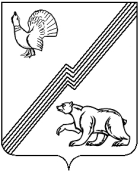 АДМИНИСТРАЦИЯ ГОРОДА ЮГОРСКАХанты-Мансийского автономного округа - ЮгрыПОСТАНОВЛЕНИЕО внесении изменения в постановлениеадминистрации города Югорскаот 08.11.2019 № 2412«Об утверждении Положения о дополнительных гарантияхдля лиц, занимающих должности, не отнесенные к должностям муниципальной службы, и осуществляющих техническое обеспечение деятельности администрации города Югорска»В соответствии со статьями 116, 322, 325, 327 Трудового кодекса Российской Федерации:1. Внести в пункт 2 постановления администрации города Югорска  от 08.11.2019 № 2412 «Об утверждении Положения о дополнительных гарантиях для лиц, занимающих должности, не отнесенные к должностям муниципальной службы, и  осуществляющих техническое обеспечение деятельности администрации города Югорска» изменение, дополнив после слов  «техническому обеспечению» словами «, Муниципального центра управления».2. Опубликовать постановление в  официальном печатном издании города Югорска и разместить на официальном сайте органов местного самоуправления города Югорска.3. Настоящее постановление вступает в силу после его официального опубликования и распространяется на правоотношения, возникшие с 24.01.2023.от 14.02.2024№ 232-пГлава города ЮгорскаА.Ю. Харлов